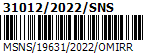  Č.j.: MSNS/19631/2022/OMIRR Dodavatel: IČO: 04506677, DIČ: CZ04506677   Na faktuře vždy uveďte číslo této objednávky		Objednávka č.: 137/22/02 Popis objednávky:  Termín dodání: 	do 30.11.2022Záruka:		24 měsíců na jednotlivé komponenty Objednavatel: 	Město Světlá nad Sázavou, IČO: 00268321, DIČ: CZ00268321Fakturu zašlete na: 	Město Světlá nad Sázavou 			Světlá nad Sázavou, nám. Trčků z Lípy 18, PSČ 582 91			tel.: 569 496 611, fax: 569 456 549, e-mail: podatelna@svetlans.cz___________________________________________________________________________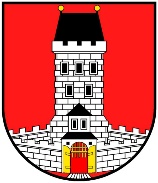 MĚSTO SVĚTLÁ NAD SÁZAVOUPSČ 582 91 SVĚTLÁ n. S.ELMIK s.r.o.Obora III 168/2757 01  Valašské Meziříčí - Krásno nad BečvouPředmět objednávkyPředmět objednávkyPředmět objednávkyBezdrátová rozhlasová hnízda, vysílací ústředna – provedení kontroly, servisu a oprav.Na tyto práce se vztahuje režim přenesení daňové povinnosti při poskytnutí stavebních nebo montážních prací dle § 92e zákona č. 235/2004 Sb. ve znění p.p. (zákon o DPH). Daň bude odvádět zákazník.Bezdrátová rozhlasová hnízda, vysílací ústředna – provedení kontroly, servisu a oprav.Na tyto práce se vztahuje režim přenesení daňové povinnosti při poskytnutí stavebních nebo montážních prací dle § 92e zákona č. 235/2004 Sb. ve znění p.p. (zákon o DPH). Daň bude odvádět zákazník.Bezdrátová rozhlasová hnízda, vysílací ústředna – provedení kontroly, servisu a oprav.Na tyto práce se vztahuje režim přenesení daňové povinnosti při poskytnutí stavebních nebo montážních prací dle § 92e zákona č. 235/2004 Sb. ve znění p.p. (zákon o DPH). Daň bude odvádět zákazník.Bezdrátová rozhlasová hnízda, vysílací ústředna – provedení kontroly, servisu a oprav.Na tyto práce se vztahuje režim přenesení daňové povinnosti při poskytnutí stavebních nebo montážních prací dle § 92e zákona č. 235/2004 Sb. ve znění p.p. (zákon o DPH). Daň bude odvádět zákazník.Bezdrátová rozhlasová hnízda, vysílací ústředna – provedení kontroly, servisu a oprav.Na tyto práce se vztahuje režim přenesení daňové povinnosti při poskytnutí stavebních nebo montážních prací dle § 92e zákona č. 235/2004 Sb. ve znění p.p. (zákon o DPH). Daň bude odvádět zákazník.Bezdrátová rozhlasová hnízda, vysílací ústředna – provedení kontroly, servisu a oprav.Na tyto práce se vztahuje režim přenesení daňové povinnosti při poskytnutí stavebních nebo montážních prací dle § 92e zákona č. 235/2004 Sb. ve znění p.p. (zákon o DPH). Daň bude odvádět zákazník.Cena celkemCena celkemCena celkem70 010,60 Kč včetně DPHPřevezme:Převezme:Jana VaňkováJana Vaňková Dne:			1.11.2022Podpis objednavatele:Podpis objednavatele: